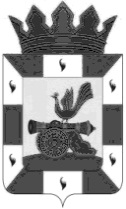 АДМИНИСТРАЦИЯ МУНИЦИПАЛЬНОГО ОБРАЗОВАНИЯ«СМОЛЕНСКИЙ РАЙОН» СМОЛЕНСКОЙ ОБЛАСТИП О С Т А Н О В Л Е Н И Еот 17.10.2023 № 2055Об утверждении муниципальной программы «Комплексные меры противодействия злоупотреблению наркотическими средствами и их незаконному обороту на территории муниципального образования «Смоленский район» Смоленской области на 2026-2028 годы»В соответствии со ст.179 Бюджетного кодекса РФ, Федеральным законом от 06 октября 2003 № 131-ФЗ «Об общих принципах организации местного самоуправления в Российской Федерации», Уставом муниципального образования «Смоленский район» Смоленской области и с целью сокращения объемов незаконного оборота наркотиков, устранения условий, способствующих их поступлению на территорию муниципального образования и профилактики распространения наркомании и связанных с ней правонарушенийАДМИНИСТРАЦИЯ МУНИЦИПАЛЬНОГО ОБРАЗОВАНИЯ СМОЛЕНСКИЙ РАЙОН» СМОЛЕНСКОЙ ОБЛАСТИ ПОСТАНОВЛЯЕТ:1. Утвердить прилагаемую муниципальную программу «Комплексные меры противодействия злоупотреблению наркотическими средствами и их незаконному обороту на территории муниципального образования «Смоленский район» Смоленской области на 2026-2028 годы».  2. Настоящее постановление вступает в силу после официального опубликования в газете «Сельская правда».3. Контроль за исполнением настоящего постановления возложить на заместителя Главы муниципального образования «Смоленский район» Смоленской области (Голактионова И.В.).Глава муниципального образования «Смоленский район» Смоленской области                                         О.Н. ПавлюченковаУТВЕРЖДЕНАПостановлением Администрации муниципального образования «Смоленский район» Смоленской областиот 17.10.2023 № 2055Муниципальная программа«Комплексные меры противодействия злоупотреблению наркотическими средствами и их незаконному обороту на территории муниципального образования «Смоленский район» Смоленской области на 2026-2028 годы»Паспорт муниципальной программы1.  Характеристика текущего состояния в сфере противодействия незаконному обороту наркотических средств и психотропных веществВ настоящее время актуальность проблемы наркотизации населения Смоленского района сохраняется. По данным областного государственного бюджетного учреждения здравоохранения «Смоленский областной наркологический диспансер» (далее – ОГБУЗ «Смоленский областной наркологический диспансер) в 2023 году общая заболеваемость наркоманией (распространённость) в Смоленском районе составила 93 зарегистрированных больных. В Смоленском районе на диспансерном наблюдении состоят 88 человек или 144,8 на 100 тысяч населения. Состояние наркоситуации по критерию «Общая заболеваемость наркоманией и обращаемость лиц, употребляющих наркотики с вредными последствиями» оценивается как тяжелое.По данным Департамента Смоленской области по здравоохранению число лиц с впервые установленным диагнозом наркомания по Смоленскому району составляет 2 человека.По показателю «Первичная заболеваемость наркоманией» для Смоленского района оценивается состояние наркоситуации по этому критерию как удовлетворительное. В целях раннего выявления незаконного потребления наркотических средств и психотропных веществ в 2023 году в общеобразовательных организациях было проведено тестирование на предмет выявления среди подростков и молодежи лиц, употребляющих наркотические средства, положительных результатов не выявлено (протестировано 251 учащийся).Исходя из вышеперечисленных проблем, а также в связи с окончанием в 2025 году срока действия муниципальной программы «Комплексные меры противодействия злоупотреблению наркотическими средствами и их незаконному обороту на территории муниципального образования «Смоленский район» Смоленской области на 2023-2025 годы», есть необходимость продления срока действия и разработки новых программных мероприятий муниципальной программы «Комплексные меры противодействия злоупотреблению наркотическими средствами и их незаконному обороту на территории муниципального образования «Смоленский район» Смоленской области на 2026-2028 годы».В результате реализации Программы «Комплексные меры противодействия злоупотреблению наркотическими средствами и их незаконному обороту на территории муниципального образования «Смоленский район» Смоленской области на 2023-2025 годы» в 2023 году увеличилась доля подростков и молодежи, охваченных профилактическими мероприятиями, направленных на сокращение потребления наркотических средств и психотропных веществ.В 2023 году усилия по пропаганде здорового образа жизни направлены на работу с образовательными организациями, учреждениями культуры, добровольческим центром «Мы вместе», средствами массовой информации, в сотрудничестве с которыми были организованы и проведены массовые мероприятия.Традиционно в рамках широкомасштабной акции «Здоровый образ жизни» проводятся тематические встречи со специалистами ОГБУЗ «Смоленский областной наркологический диспансер», спартакиада среди летних оздоровительных лагерей образовательных организаций Смоленского района. Пристальное внимание уделяется созданию в общеобразовательных организациях, расположенных в сельской местности, условий для занятия физической культурой и спортом. Так за 2023 год образовательные организации Смоленского района обеспечены современным спортивным и спортивно-технологическим оборудованием, проведены работы по ремонту                                     спортивных залов, установлены открытые спортивные сооружения, таким образом, увеличилась доля детей, занимающихся физкультурой и спортом во внеурочное время.Организация работы добровольческого центра «Мы вместе», в структуру которого входят волонтерские отряды, является одним из путей профилактики употребления наркотических средств и психотропных веществ. В работу добровольческого центра входят следующие мероприятия: профилактика правонарушений среди несовершеннолетних, пропаганда здорового образа жизни путем проведения акций, бесед с несовершеннолетними о вреде алкоголизма, наркомании и токсикомании, вовлечение несовершеннолетних в экологические акции, выявление обучающихся, не посещающих образовательные организации.2. Прогноз развития в сфере противодействия незаконному обороту наркотических средств и психотропных веществ по итогам реализации муниципальной программыРеализация муниципальной программы:позволит остановить рост заболеваемости наркоманией на территории муниципального образования «Смоленский район» Смоленской области;сдержать распространение незаконного потребления наркотиков на уровне не превышающем 100 больных наркоманией на 100 тыс. населения;увеличить количество детей и подростков в возрасте от 6,6 до 18 лет, занимающихся спортом до 15 %;увеличить охват профилактическими мероприятиями подростков и молодежи в возрасте от 11 до 30 лет.3. Прогноз конечных результатов муниципальной программыРеализация запланированных программных мероприятий позволит:улучшить взаимодействие между органами и учреждениями системы профилактики, правоохранительными органами, органами местного самоуправления сельских поселений, общественными организациями по профилактике наркомании среди населения Смоленского района;систематизировать и повысить эффективность профилактических и реабилитационных мероприятий, связанных с проблемой распространения наркомании;повысить качество работы правоохранительных органов в сфере пресечения незаконного оборота наркотиков;увеличить количество лабораторных исследований с целью выявления лиц, употребляющих наркотические средства.4. Сроки реализации муниципальной программыРеализация муниципальной программы «Комплексные меры противодействия злоупотреблению наркотическими средствами и их незаконному обороту на территории муниципального образования «Смоленский район» Смоленской области на 2026-2028 годы» рассчитана на три года. Контрольные этапы – ежегодно и по итогам окончания срока реализации Программы. Перечень программных мероприятийПеречень программных мероприятий представлен в приложении к настоящей программе, с указанием сроков реализации и объемов финансирования программы.Информация по ресурсному обеспечению муниципальной программыОбщий объем финансирования муниципальной программы составляет 66,6 тыс. рублей, в том числе по годам:в 2026 г. – 22,2 тыс. рублей;в 2027 г. – 22,2 тыс. рублей;в 2028 г. – 22,2 тыс. рублей.Финансирование предусмотрено за счет средств бюджета муниципального образования «Смоленский район» Смоленской области.Методика оценки эффективности муниципальной программыНастоящая Методика применяется для оценки эффективности реализации муниципальной программы и расчета значений целевых индикаторов и показателей Программы.Эффективность реализации Программы оценивается достижением целей и результатов через систему целевых индикаторов и показателей путем:Сопоставления фактических и плановых целевых индикаторов и показателей по итогам реализации Программы по годам;Анализа динамики целевых индикаторов и показателей, а именно: изменения фактических значений целевых индикаторов и показателей по отношению к базовым значениям индикаторов и показателей по итогам реализации Программы по годам.Оценка результативности Программы будет произведена путем сравнения значений показателей в год окончания реализации Программы с базовыми значениями целевых показателей.В случае несоответствия результатов выполнения Программы целевым индикаторам и показателям эффективности принимается одно из решений:о корректировке целей и сроков реализации Программы и ее мероприятий;о сокращении финансирования Программы за счет средств местного бюджета на очередной финансовый год.Оценка эффективности реализации муниципальной программы «Комплексные меры противодействия злоупотреблению наркотическими средствами и их незаконному обороту на территории муниципального образования «Смоленский район» Смоленской области» на 2026-2028 годы» производится на основании информации за отчетный год о достигнутых результатах и проведенных мероприятиях.Эффективность достижения каждого показателя муниципальной программы рассчитывается по следующей формуле: Еn =  * 100% , где: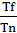 Еn – эффективность достижения показателя программы (процентов);Tf – фактическое значение показателя, достигнутое в ходе реализации программы;Тn – плановое значение показателя.Система управления реализацией муниципальной программойАнтинаркотическая комиссия в муниципальном образовании «Смоленский район» Смоленской области осуществляет текущее управление и обеспечивает согласование действий по реализации Программы, осуществляет подготовку проектов нормативно-правовых актов, необходимых для реализации Программы, совместно с исполнителями и участниками Программы реализует мероприятия, указанные в приложении.Приложение к муниципальной программе «Комплексные меры противодействия злоупотреблению наркотическими средствами и их незаконному обороту на территории муниципального образования «Смоленский район» Смоленской области на 2026-2028 годы»Перечень основных мероприятий муниципальной программы «Комплексные меры противодействия злоупотреблению наркотическими средствами и их незаконному обороту на территории муниципального образования «Смоленский район» Смоленской области на 2026-2028 годы»Ответственный исполнитель программыАдминистрация муниципального образования «Смоленский район» Смоленской области   Соисполнители программы 1.Администрация муниципального образования «Смоленский район» Смоленской области;    2.Комитет по образованию Администрации муниципального образования «Смоленский район» Смоленской области (далее – комитет по образованию);3.Отдел по культуре, туризму и спорту Администрации муниципального образования «Смоленский район» Смоленской области (далее – отдел по культуре);4.Финансовое управление Администрации муниципального образования «Смоленский район» Смоленской области;    5.Комиссия по делам несовершеннолетних и защите их прав в муниципальном образовании «Смоленский район» Смоленской области (далее – КДН и ЗП);6.Управление по контролю за оборотом наркотиков Управления Министерства внутренних дел Российской Федерации по Смоленской области (далее УКОН УМВД России по Смоленской области) (по согласованию);7.Областное государственное бюджетное учреждение здравоохранения «Смоленский областной наркологический диспансер» (далее - ОГБУЗ «Смоленский областной наркологический диспансер») (по согласованию);8.Областное государственное бюджетное учреждение здравоохранения «Смоленская центральная районная больница» (далее – ОГБУЗ «Смоленская ЦРБ») (по согласованию); 9.ОМВД России по Смоленскому району (по согласованию).Участники программыОрганы и учреждения системы профилактики, органы местного самоуправления сельских поселений.Цели программы- сокращение объемов незаконного оборота наркотиков, устранение условий, способствующих поступлению их на территорию муниципального образования;- организация и проведение работы по профилактике распространения наркомании и связанных с ней правонарушений.Задачи программы - проведение работы по профилактике распространения наркомании и связанных с ней правонарушений, снижение доступности наркотических средств и психотропных веществ для незаконного потребления;- создание системы антинаркотической профилактики для различных категорий населения, прежде всего молодежи и несовершеннолетних, предупреждение связанных с наркотиками правонарушений;- повышение уровня осведомленности населения района о неблагоприятных последствиях немедицинского употребления наркотических средств, психотропных веществ и о системе оказания помощи наркозависимым больным;- совершенствование оказания наркологической помощи больным наркоманией и их реабилитации;- совершенствование организационного и ресурсного обеспечения антинаркотической деятельности на территории Смоленского района. Этапы и сроки реализации Программы2026-2028 годы:1 этап (2026 год) – организационно- подготовительный.Создание условий для оформления основных идей реализации муниципальной программы, а также реализация основных программных мероприятий.2 этап (2027 год) – основной;На данном этапе предусмотрена реализация основных программных мероприятий.3 этап (2028 год) - заключительный.Предусмотрена реализация программных мероприятий, анализ и систематизация полученных результатов, постановка целей и задач на перспективу развития мер противодействия злоупотреблению наркотическими средствами и их незаконному обороту на территории муниципального образования «Смоленский район» Смоленской области.Объем бюджетных ассигнований программыОбщий объем финансирования Программы составляет 66,6 тыс. рублей. Программа финансируется за счет средств бюджета муниципального образования «Смоленский район» Смоленской области.             2026 год – 22,2 тыс. рублей;2027 год – 22,2 тыс. рублей;2028 год – 22,2 тыс. рублей.Объем финансирования мероприятий Программы подлежит ежегодному уточнению с учетом районного бюджета на соответствующий финансовый год, предусматривающего средства на реализацию Программы.Направления и виды расходования средств на финансирование Программы определены в перечне программных мероприятий».Ожидаемые результаты и целевые показатели реализации ПрограммыПоэтапное решение проблем, поставленных в программе, позволит:- сократить объемы незаконного потребления наркотиков на территории муниципального образования «Смоленский район» Смоленской области, увеличение количества подростков и молодежи, охваченных профилактическими мероприятиями, направленными на сокращение потребления психоактивных веществ, повышение эффективности выявления и пресечение преступлений в сфере незаконного оборота наркотиков;- усилить взаимодействие между правоохранительными органами, органами местного самоуправления, общественными организациями по профилактике наркомании среди населения Смоленского района;- систематизировать и повысить эффективность профилактических и реабилитационных мероприятий, связанных с проблемой распространения наркомании;- повысить качество работы правоохранительных органов в сфере пресечения незаконного оборота наркотиков;- увеличить количество прошедших лечение и реабилитацию больных наркоманией, с применением современных методик и лекарственных средств;- увеличить количество лабораторных исследований с целью выявления лиц, употребляющих наркотические средства.№ п\пНаименованиемероприятияСрок исполненияСрок исполненияИсполнительОбъем финансирования (тыс.рублей)Объем финансирования (тыс.рублей)Объем финансирования (тыс.рублей)Объем финансирования (тыс.рублей)Объем финансирования (тыс.рублей)Объем финансирования (тыс.рублей)Объем финансирования (тыс.рублей)Источник финансированияИсточник финансирования№ п\пНаименованиемероприятияСрок исполненияСрок исполненияИсполнительВсего 2026-2028годыИсточник финансированияИсточник финансирования№ п\пНаименованиемероприятияСрок исполненияСрок исполненияИсполнительВсего 2026-2028годы202620262026202720272028Источник финансированияИсточник финансирования12334566677899Организационные и правовые мероприятия, направленные на противодействие незаконному обороту наркотиковОрганизационные и правовые мероприятия, направленные на противодействие незаконному обороту наркотиковОрганизационные и правовые мероприятия, направленные на противодействие незаконному обороту наркотиковОрганизационные и правовые мероприятия, направленные на противодействие незаконному обороту наркотиковОрганизационные и правовые мероприятия, направленные на противодействие незаконному обороту наркотиковОрганизационные и правовые мероприятия, направленные на противодействие незаконному обороту наркотиковОрганизационные и правовые мероприятия, направленные на противодействие незаконному обороту наркотиковОрганизационные и правовые мероприятия, направленные на противодействие незаконному обороту наркотиковОрганизационные и правовые мероприятия, направленные на противодействие незаконному обороту наркотиковОрганизационные и правовые мероприятия, направленные на противодействие незаконному обороту наркотиковОрганизационные и правовые мероприятия, направленные на противодействие незаконному обороту наркотиковОрганизационные и правовые мероприятия, направленные на противодействие незаконному обороту наркотиковОрганизационные и правовые мероприятия, направленные на противодействие незаконному обороту наркотиковОрганизационные и правовые мероприятия, направленные на противодействие незаконному обороту наркотиков1.1Размещение информации на сайтах Администрации муниципального образования «Смоленский район» Смоленской области, комитета по образованию, отдела по культуре, туризму и спорту,  в средствах массовой информации о проведении антинаркотических мероприятий и мероприятий по пропаганде здорового образа жизни2026-2028 годы2026-2028 годыАдминистрация муниципального образования «Смоленский район» Смоленской области, комитет по образованию, отдел по культуре, туризму и спорту, КДН и ЗП, СОГУП «Редакция газеты «Сельская правда»Не требует финансовых затратНе требует финансовых затрат1.2Организация совместных заседаний комиссии по делам несовершеннолетних и защите их прав и антинаркотической комиссии2026-2028 годы2026-2028 годыКДН и ЗП, Антинаркотическая комиссияНе требует финансовых затратНе требует финансовых затрат1.3Обеспечение методическими пособиями работников образования по вопросам первичной профилактики наркомании, токсикомании, алкоголизмаВ течение запланированного периодаВ течение запланированного периодаКомитет по образованию, УКОН УМВД России по Смоленской области, ОГБУЗ «Смоленский областной наркологический диспансер» В пределах финансирования отраслиВ пределах финансирования отрасли1.4 Разработка нормативных правовых актов, регулирующих правоотношения в сфере профилактики употребления наркотических средств и психотропных веществ2026-2028 годы2026-2028 годыАнтинаркотическая комиссияНе требует финансовых затратНе требует финансовых затрат1.5Анализ наркоситуации на территории Смоленского района1 раз в год1 раз в годАнтинаркотическая комиссияНе требует финансовых затратНе требует финансовых затрат1.6Участие подростков района в проведении социологического мониторинга психологической предрасположенности к потреблению наркотиков2026-2028 годы2026-2028 годыКомитет по образованию,ОГБУЗ «Смоленский областной наркологический диспансер» Не требует финансовых затратНе требует финансовых затрат1.7Участие представителей органов системы профилактики, безнадзорности и правонарушений несовершеннолетних в мероприятиях различных уровней по вопросам защиты прав и интересов детей и молодежи, профилактики наркомании, алкоголизма, формирования здорового образа жизниПо отдельным планамПо отдельным планамОрганы и учреждения системы профилактики  Не требует финансовых затратНе требует финансовых затрат1.8Принятие мер по активизации информирования населения о работе телефона доверия Управления по контролю за незаконным оборотом наркотиков УМВД России по Смоленской области      2026-2028 годы2026-2028 годыАнтинаркотическая комиссия, ОМВД России по Смоленскому району,органы и учреждения системы профилактикиВ пределах финансирования отраслейВ пределах финансирования отраслей1.9Принятие в организациях и учреждениях мер по исполнению законодательства, направленного на защиту детей от распространения информации, наносящей вред их здоровью, нравственному и духовному развитию2026-2028 годы2026-2028 годыКомитет по образованию, отдел  по культуре, туризму и спортуНе требует финансовых затратНе требует финансовых затратМероприятия по профилактике незаконного потребления наркотиковМероприятия по профилактике незаконного потребления наркотиковМероприятия по профилактике незаконного потребления наркотиковМероприятия по профилактике незаконного потребления наркотиковМероприятия по профилактике незаконного потребления наркотиковМероприятия по профилактике незаконного потребления наркотиковМероприятия по профилактике незаконного потребления наркотиковМероприятия по профилактике незаконного потребления наркотиковМероприятия по профилактике незаконного потребления наркотиковМероприятия по профилактике незаконного потребления наркотиковМероприятия по профилактике незаконного потребления наркотиковМероприятия по профилактике незаконного потребления наркотиковМероприятия по профилактике незаконного потребления наркотиковМероприятия по профилактике незаконного потребления наркотиков2.1Организация и проведение конкурсов, акций, выставок, «круглых столов» и иных мероприятий, направленных на профилактику потребления наркотических средств или психотропных веществ без назначения врача, либо новых потенциально опасных психоактивных веществ   2026-2028 годыКомитет по образованию, отдел по культуре, туризму и спорту, КДН и ЗП      Комитет по образованию, отдел по культуре, туризму и спорту, КДН и ЗП      В пределах финансирования отраслиВ пределах финансирования отрасли2.2 Организация и проведение районных мероприятий, направленных на пропаганду здорового образа жизни детей и молодежи с привлечением добровольческого центра и волонтерских отрядов2026-2028 годыКомитет по образованию          Комитет по образованию          9,09,03,03,03,03,03,03,0Районный бюджетРайонный бюджет2.3 Разработка, изготовление и распространение справочно-информационных памяток, бюллетеней, буклетов, других материалов, направленных на профилактику незаконного потребления наркотических средств или психотропных веществ без назначения врача, либо новых потенциально опасных психоактивных веществ, иной запрещающей продукции2026-2028 годыКомитет по образованию          Комитет по образованию          9,09,03,03,03,03,03,03,0Районный бюджетРайонный бюджет2.4 Социально-психологический мониторинг отношения к проблеме употребления ПАВ среди школьников и педагогов2026-2028 годыКомитет по образованию          Комитет по образованию          В пределах финансирования отраслиВ пределах финансирования отрасли2.5Проведение на территории района широкомасштабной акции «Здоровый образ жизни»Ежегодно2 кварталАдминистрация муниципального образования «Смоленский район» Смоленской области, КДН и ЗП-отдел по культуре, туризму и спорту- комитет по образованию- органы системы профилактикиАдминистрация муниципального образования «Смоленский район» Смоленской области, КДН и ЗП-отдел по культуре, туризму и спорту- комитет по образованию- органы системы профилактики3,03,01,01,01,01,01,01,0Районный бюджетРайонный бюджет2.6Выявление детей и подростков «группы риска» с целью проведения с ними индивидуальной профилактической работы2026-2028 годыКДН и ЗП, ОМВД России по Смоленскому району, ОГБУЗ «Смоленский областной наркологический диспансер» КДН и ЗП, ОМВД России по Смоленскому району, ОГБУЗ «Смоленский областной наркологический диспансер» В пределах финансирования отраслиВ пределах финансирования отрасли2.7Осуществление проверок сотрудниками ПДН совместно с врачами-наркологами по месту жительства несовершеннолетних, состоящих на учетеПостоянноОМВД России по Смоленскому району, ОГБУЗ «Смоленская ЦРБ»ОМВД России по Смоленскому району, ОГБУЗ «Смоленская ЦРБ»В пределах финансирования отраслиВ пределах финансирования отрасли2.8Проведение районных конкурсов наглядных раздаточных материалов (буклетов, проспектов, памяток), газет, сочинений, плакатов среди детей, подростков и молодежи по проблеме алкоголизма, табакокурения и наркоманииЕжегодноКомитет по образованию- отдел по культуре, туризму и спортуКомитет по образованию- отдел по культуре, туризму и спорту13,513,54,54,54,54,54,54,5Районный бюджетРайонный бюджет2.9Организация и проведение спортивных мероприятий, направленных на формирование приверженности к здоровому образу жизниПо отдельным по планам, в течение 2026-2028 годовотдел по культуре, туризму и спорту, комитет по образованиюотдел по культуре, туризму и спорту, комитет по образованиюВ пределах финансирования отраслей образования и культурыВ пределах финансирования отраслей образования и культуры2.10Организация работы добровольческого центра, волонтерских отрядов по профилактике употребления наркотических средств и психотропных веществ2026-2028 годыКомитет по образованию       Комитет по образованию       В пределах финансирования отраслиВ пределах финансирования отрасли2.11Организация и проведение спартакиады среди летних оздоровительных лагерей образовательных организаций Смоленского районаПо отдельным по планам, в течение 2026-2028 годовКомитет по образованию       Комитет по образованию       В пределах финансирования отраслиВ пределах финансирования отрасли2.12Проведение выставки методических материалов, направленных на профилактику отклоняющегося поведения у детей подростков2026-2028 годыКомитет по образованию,       КДН и ЗПКомитет по образованию,       КДН и ЗПВ пределах финансирования отраслиВ пределах финансирования отрасли2.13Организация агитпроезда «Я голосую за здоровый образ жизни» в рамках проведения месячника профилактических мероприятий по пропаганде здорового образа жизниЕжегодно4 кварталОтдел по культуре, туризму и спорту-  КДН и ЗП, - комитет по образованию, - УКОН УМВД России по Смоленской области,- ОГБУЗ «Смоленский областной наркологический диспансер»   Отдел по культуре, туризму и спорту-  КДН и ЗП, - комитет по образованию, - УКОН УМВД России по Смоленской области,- ОГБУЗ «Смоленский областной наркологический диспансер»   14,114,14,74,74,74,74,74,7Районный бюджетРайонный бюджет2.14Организация и проведение культурно-массовых мероприятий в образовательных организациях и учреждениях культуры2026-2028 годыКомитет по образованию, отдел  по культуре, туризму и спортуКомитет по образованию, отдел  по культуре, туризму и спортуВ пределах финансирования отраслей образования и культурыВ пределах финансирования отраслей образования и культуры2.15Проведение мониторинга здоровья детей и подростков в образовательных организациях 2026-2028 годыКомитет по образованию, ОГБУЗ «Смоленская ЦРБ»Комитет по образованию, ОГБУЗ «Смоленская ЦРБ»В пределах финансирования отраслиВ пределах финансирования отрасли2.16Проведение мероприятий по профилактике детского суицида2026-2028 годыОрганы и учреждения системы профилактики          Органы и учреждения системы профилактики          В пределах финансирования отраслиВ пределах финансирования отрасли2.17Организация и проведение месячника антинаркотических мероприятий, приуроченных к Международному дню борьбы с наркоманиейЕжегодноКомитет по образованию-отдел  по культуре, туризму и спорту,  -КДН и ЗПКомитет по образованию-отдел  по культуре, туризму и спорту,  -КДН и ЗП18,018,06,06,06,06,06,06,0Районный бюджетРайонный бюджет2.18Организация досуга подростков, вовлечение их в объединения системы дополнительного образования детей2026-2028 годыотдел по культуре, туризму и спорту,  органы и учреждения системы профилактики          отдел по культуре, туризму и спорту,  органы и учреждения системы профилактики          В пределах финансирования отраслиВ пределах финансирования отрасли2.19Организация демонстрации фильмов антинаркотической направленности2026-2028 годыКомитет по образованию, отдел  по культуре, туризму и спорту Комитет по образованию, отдел  по культуре, туризму и спорту Не требует финансовых затратНе требует финансовых затратМероприятия по пресечению незаконного оборота наркотиковМероприятия по пресечению незаконного оборота наркотиковМероприятия по пресечению незаконного оборота наркотиковМероприятия по пресечению незаконного оборота наркотиковМероприятия по пресечению незаконного оборота наркотиковМероприятия по пресечению незаконного оборота наркотиковМероприятия по пресечению незаконного оборота наркотиковМероприятия по пресечению незаконного оборота наркотиковМероприятия по пресечению незаконного оборота наркотиковМероприятия по пресечению незаконного оборота наркотиковМероприятия по пресечению незаконного оборота наркотиковМероприятия по пресечению незаконного оборота наркотиковМероприятия по пресечению незаконного оборота наркотиковМероприятия по пресечению незаконного оборота наркотиков3.1Проведение оперативно-розыскных мероприятий, направленных на выявление организованных преступных групп, специализирующихся на незаконных операциях с наркотическими веществами, источников и каналов их поступления на территорию муниципального образования «Смоленский район» Смоленской области2026-2028 годы2026-2028 годыОМВД России по Смоленскому районуНе требует финансовых затратНе требует финансовых затрат3.2Осуществление деятельности по формированию и выделению баз данных на участников незаконного оборота наркотиков2026-2028 годы2026-2028 годыОМВД России по Смоленскому району, УКОН УМВД России по Смоленской областиНе требует финансовых затратНе требует финансовых затрат3.3Проведение комплексных проверок на предмет выявления и пресечения фактов и условий потребления наркотиков (рейды по местам массового досуга населения, досмотр транспортных средств)2026-2028 годы2026-2028 годыОМВД России по Смоленскому районуНе требует финансовых затратНе требует финансовых затрат3.4Проведение рейдов по выявлению и уничтожению посевов дикорастущих наркосодержащих растенийВ рамках оперативных мероприятийВ рамках оперативных мероприятийОМВД России по Смоленскому районуНе требует финансовых затратНе требует финансовых затрат3.5Рассмотрение на заседаниях Антинаркотической комиссии вопросов о деятельности Администраций сельских поселений, организацийЕжегодноЕжегодноАнтинаркотическая комиссияНе требует финансовых затратНе требует финансовых затратМероприятия по организации выявления и уничтожения дикорастущих наркосодержащих растенийМероприятия по организации выявления и уничтожения дикорастущих наркосодержащих растенийМероприятия по организации выявления и уничтожения дикорастущих наркосодержащих растенийМероприятия по организации выявления и уничтожения дикорастущих наркосодержащих растенийМероприятия по организации выявления и уничтожения дикорастущих наркосодержащих растенийМероприятия по организации выявления и уничтожения дикорастущих наркосодержащих растенийМероприятия по организации выявления и уничтожения дикорастущих наркосодержащих растенийМероприятия по организации выявления и уничтожения дикорастущих наркосодержащих растенийМероприятия по организации выявления и уничтожения дикорастущих наркосодержащих растенийМероприятия по организации выявления и уничтожения дикорастущих наркосодержащих растенийМероприятия по организации выявления и уничтожения дикорастущих наркосодержащих растенийМероприятия по организации выявления и уничтожения дикорастущих наркосодержащих растенийМероприятия по организации выявления и уничтожения дикорастущих наркосодержащих растенийМероприятия по организации выявления и уничтожения дикорастущих наркосодержащих растений4.1Проведение контрольно-смотровой работы на землях сельскохозяйственного использования в составе земель поселений. Направление в управление по контролю за оборотом наркотиков информации о выявленных фактах произрастания дикорастущих наркосодержащих растений. Оказание управлению по контролю за оборотом наркотиков, ОМВД России по Смоленскому району при выявлении и уничтожении очагов дикорастущих культивируемых наркосодержащих растений2026-2028 годы2026-2028 годыГлавы сельских поселенийНе требует финансовых затратНе требует финансовых затрат4.2Проведение мероприятий по выявлению и уничтожению незаконных посевов и дикорастущих очагов наркосодержащих растений в рамках оперативно-профилактической операции «Мак»2026-2028 годы2026-2028 годыОМВД России по Смоленскому районуНе требует финансовых затратНе требует финансовых затрат4.3Проведение разъяснительной работы среди населения об ответственности за незаконное выращивание наркосодержащих растений. Освещение в средствах массовой информации результатов деятельности правоохранительных органов по выявлению наркопреступлений и административных правонарушений, связанных с незаконным оборотом и потреблением наркотиков на территориях сельских поселений 2026-2028 годы2026-2028 годыОМВД России по Смоленскому району, Главы сельских поселенийНе требует финансовых затратНе требует финансовых затрат4.4Проведение совместных рабочих встреч по вопросам организации взаимодействия, проведения совместных оперативно-следственных мероприятий, обмена опытом, борьбы с незаконным оборотом наркотических средств и психотропных веществ2026-2028 годы2026-2028 годыОМВД России по Смоленскому району, Главы сельских поселенийНе требует финансовых затратНе требует финансовых затрат4.5Проведение работ по разъяснению негативных последствий употребления курительных смесей2026-2028 годы2026-2028 годыКомитет по образованию, отдел по культуре, туризму и спортуНе требует финансовых затратНе требует финансовых затрат4.6Проведение контрольно-надзорных мероприятий по выявлению и изъятию из оборота курительных смесей2026-2028 годы2026-2028 годыОМВД России по Смоленскому районуНе требует финансовых затратНе требует финансовых затратИтого по Программе:Итого по Программе:66,622,222,222,222,222,222,2Районный бюджетРайонный бюджет